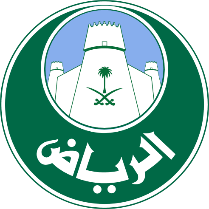 نموذج طلب صلاحيات لاستخدام نظام رخص الحفرياتعبر البوابة الإلكترونية للخدمات البلدية    ∕جهة حكومية    ∕مقاولين حفريات    ∕موظف الأمانة        التاريخ:       /        /      14 هـنموذج طلب صلاحيات لاستخدام نظام رخص الحفرياتعبر البوابة الإلكترونية للخدمات البلدية    ∕جهة حكومية    ∕مقاولين حفريات    ∕موظف الأمانة        التاريخ:       /        /      14 هـنموذج طلب صلاحيات لاستخدام نظام رخص الحفرياتعبر البوابة الإلكترونية للخدمات البلدية    ∕جهة حكومية    ∕مقاولين حفريات    ∕موظف الأمانة        التاريخ:       /        /      14 هـنموذج طلب صلاحيات لاستخدام نظام رخص الحفرياتعبر البوابة الإلكترونية للخدمات البلدية    ∕جهة حكومية    ∕مقاولين حفريات    ∕موظف الأمانة        التاريخ:       /        /      14 هـنموذج طلب صلاحيات لاستخدام نظام رخص الحفرياتعبر البوابة الإلكترونية للخدمات البلدية    ∕جهة حكومية    ∕مقاولين حفريات    ∕موظف الأمانة        التاريخ:       /        /      14 هـنموذج طلب صلاحيات لاستخدام نظام رخص الحفرياتعبر البوابة الإلكترونية للخدمات البلدية    ∕جهة حكومية    ∕مقاولين حفريات    ∕موظف الأمانة        التاريخ:       /        /      14 هـنموذج طلب صلاحيات لاستخدام نظام رخص الحفرياتعبر البوابة الإلكترونية للخدمات البلدية    ∕جهة حكومية    ∕مقاولين حفريات    ∕موظف الأمانة        التاريخ:       /        /      14 هـنموذج طلب صلاحيات لاستخدام نظام رخص الحفرياتعبر البوابة الإلكترونية للخدمات البلدية    ∕جهة حكومية    ∕مقاولين حفريات    ∕موظف الأمانة        التاريخ:       /        /      14 هـنموذج طلب صلاحيات لاستخدام نظام رخص الحفرياتعبر البوابة الإلكترونية للخدمات البلدية    ∕جهة حكومية    ∕مقاولين حفريات    ∕موظف الأمانة        التاريخ:       /        /      14 هـنموذج طلب صلاحيات لاستخدام نظام رخص الحفرياتعبر البوابة الإلكترونية للخدمات البلدية    ∕جهة حكومية    ∕مقاولين حفريات    ∕موظف الأمانة        التاريخ:       /        /      14 هـنموذج طلب صلاحيات لاستخدام نظام رخص الحفرياتعبر البوابة الإلكترونية للخدمات البلدية    ∕جهة حكومية    ∕مقاولين حفريات    ∕موظف الأمانة        التاريخ:       /        /      14 هـنموذج طلب صلاحيات لاستخدام نظام رخص الحفرياتعبر البوابة الإلكترونية للخدمات البلدية    ∕جهة حكومية    ∕مقاولين حفريات    ∕موظف الأمانة        التاريخ:       /        /      14 هـنموذج طلب صلاحيات لاستخدام نظام رخص الحفرياتعبر البوابة الإلكترونية للخدمات البلدية    ∕جهة حكومية    ∕مقاولين حفريات    ∕موظف الأمانة        التاريخ:       /        /      14 هـنموذج طلب صلاحيات لاستخدام نظام رخص الحفرياتعبر البوابة الإلكترونية للخدمات البلدية    ∕جهة حكومية    ∕مقاولين حفريات    ∕موظف الأمانة        التاريخ:       /        /      14 هـنموذج طلب صلاحيات لاستخدام نظام رخص الحفرياتعبر البوابة الإلكترونية للخدمات البلدية    ∕جهة حكومية    ∕مقاولين حفريات    ∕موظف الأمانة        التاريخ:       /        /      14 هـنموذج طلب صلاحيات لاستخدام نظام رخص الحفرياتعبر البوابة الإلكترونية للخدمات البلدية    ∕جهة حكومية    ∕مقاولين حفريات    ∕موظف الأمانة        التاريخ:       /        /      14 هـنموذج طلب صلاحيات لاستخدام نظام رخص الحفرياتعبر البوابة الإلكترونية للخدمات البلدية    ∕جهة حكومية    ∕مقاولين حفريات    ∕موظف الأمانة        التاريخ:       /        /      14 هـيعبأ من الجهة المشرفةيعبأ من الجهة المشرفةيعبأ من الجهة المشرفةيعبأ من الجهة المشرفةيعبأ من الجهة المشرفةيعبأ من الجهة المشرفةاسم الجهة المشرفةاسم الجهة المشرفة:يعبأ من الجهة المشرفةيعبأ من الجهة المشرفةيعبأ من الجهة المشرفةيعبأ من الجهة المشرفةيعبأ من الجهة المشرفةيعبأ من الجهة المشرفةرقم السجل التجاريرقم السجل التجاري:يعبأ من الجهة المشرفةيعبأ من الجهة المشرفةيعبأ من الجهة المشرفةيعبأ من الجهة المشرفةيعبأ من الجهة المشرفةيعبأ من الجهة المشرفةرقم هاتف المكتب رقم هاتف المكتب :يعبأ من الجهة المشرفةيعبأ من الجهة المشرفةيعبأ من الجهة المشرفةيعبأ من الجهة المشرفةيعبأ من الجهة المشرفةيعبأ من الجهة المشرفةرقم فاكس المكتبرقم فاكس المكتب:يعبأ من الجهة المشرفةيعبأ من الجهة المشرفةيعبأ من الجهة المشرفةيعبأ من الجهة المشرفةيعبأ من الجهة المشرفةيعبأ من الجهة المشرفةالبريد الإلكتروني الرسميالبريد الإلكتروني الرسميالبريد الإلكتروني الرسمي:يعبأ من الجهة المشرفةيعبأ من الجهة المشرفةيعبأ من الجهة المشرفةيعبأ من الجهة المشرفةيعبأ من الجهة المشرفةيعبأ من الجهة المشرفةاسم الموظف اسم الموظف :يعبأ من الجهة المشرفةيعبأ من الجهة المشرفةيعبأ من الجهة المشرفةيعبأ من الجهة المشرفةيعبأ من الجهة المشرفةيعبأ من الجهة المشرفةنوع الهوية نوع الهوية : هـــوية وطنية هـــوية وطنية إقامـــــة إقامـــــةيعبأ من الجهة المشرفةيعبأ من الجهة المشرفةيعبأ من الجهة المشرفةيعبأ من الجهة المشرفةيعبأ من الجهة المشرفةيعبأ من الجهة المشرفةرقم الهوية رقم الهوية :يعبأ من الجهة المشرفةيعبأ من الجهة المشرفةيعبأ من الجهة المشرفةيعبأ من الجهة المشرفةيعبأ من الجهة المشرفةيعبأ من الجهة المشرفةرقم الجوال رقم الجوال :يعبأ من الجهة المشرفةيعبأ من الجهة المشرفةيعبأ من الجهة المشرفةمسؤول الجهة المشرفةمسؤول الجهة المشرفةمسؤول الجهة المشرفةيعبأ من الجهة المشرفةيعبأ من الجهة المشرفةيعبأ من الجهة المشرفةالاسم:الاسم:يعبأ من الجهة المشرفةيعبأ من الجهة المشرفةيعبأ من الجهة المشرفةختم الجهة المشرفةختم الجهة المشرفةيعبأ من الجهة المشرفةيعبأ من الجهة المشرفةيعبأ من الجهة المشرفةالتوقيع:التوقيع:يعبأ من الجهة المشرفةيعبأ من الجهة المشرفةيعبأ من الجهة المشرفةيعبأ من الجهة المشرفةيعبأ من الجهة المشرفةيعبأ من الجهة المشرفةالتاريخ:      /        /      14 هـالتاريخ:      /        /      14 هـالتاريخ:      /        /      14 هـالتاريخ:      /        /      14 هـيعبأ من قبل وكالة التحول الرقمي والمدن الذكيةيعبأ من قبل وكالة التحول الرقمي والمدن الذكيةيعبأ من قبل وكالة التحول الرقمي والمدن الذكيةيعبأ من قبل وكالة التحول الرقمي والمدن الذكيةيعبأ من قبل وكالة التحول الرقمي والمدن الذكيةيعبأ من قبل وكالة التحول الرقمي والمدن الذكية         رقم الجهة المشرفة بالحاسب الآلي:         رقم الجهة المشرفة بالحاسب الآلي:         رقم الجهة المشرفة بالحاسب الآلي:         رقم الجهة المشرفة بالحاسب الآلي:         رقم الجهة المشرفة بالحاسب الآلي:         رقم الجهة المشرفة بالحاسب الآلي:يعبأ من قبل وكالة التحول الرقمي والمدن الذكيةيعبأ من قبل وكالة التحول الرقمي والمدن الذكيةيعبأ من قبل وكالة التحول الرقمي والمدن الذكيةيعبأ من قبل وكالة التحول الرقمي والمدن الذكيةيعبأ من قبل وكالة التحول الرقمي والمدن الذكيةيعبأ من قبل وكالة التحول الرقمي والمدن الذكيةتم اعتماد الصلاحية للجهة المشرفة ورقم المستخدم هو : تم اعتماد الصلاحية للجهة المشرفة ورقم المستخدم هو : تم اعتماد الصلاحية للجهة المشرفة ورقم المستخدم هو : تم اعتماد الصلاحية للجهة المشرفة ورقم المستخدم هو : تم اعتماد الصلاحية للجهة المشرفة ورقم المستخدم هو : تم اعتماد الصلاحية للجهة المشرفة ورقم المستخدم هو : تم اعتماد الصلاحية للجهة المشرفة ورقم المستخدم هو : يعبأ من قبل وكالة التحول الرقمي والمدن الذكيةيعبأ من قبل وكالة التحول الرقمي والمدن الذكيةيعبأ من قبل وكالة التحول الرقمي والمدن الذكيةيعبأ من قبل وكالة التحول الرقمي والمدن الذكيةيعبأ من قبل وكالة التحول الرقمي والمدن الذكيةيعبأ من قبل وكالة التحول الرقمي والمدن الذكيةوكيل التحول الرقمي والمدن الذكيةوكيل التحول الرقمي والمدن الذكيةوكيل التحول الرقمي والمدن الذكيةوكيل التحول الرقمي والمدن الذكيةوكيل التحول الرقمي والمدن الذكيةوكيل التحول الرقمي والمدن الذكيةيعبأ من قبل وكالة التحول الرقمي والمدن الذكيةيعبأ من قبل وكالة التحول الرقمي والمدن الذكيةيعبأ من قبل وكالة التحول الرقمي والمدن الذكية الاسم /  الاسم /  الاسم /  الاسم /  الاسم / يعبأ من قبل وكالة التحول الرقمي والمدن الذكيةيعبأ من قبل وكالة التحول الرقمي والمدن الذكيةيعبأ من قبل وكالة التحول الرقمي والمدن الذكيةيعبأ من قبل وكالة التحول الرقمي والمدن الذكيةيعبأ من قبل وكالة التحول الرقمي والمدن الذكيةيعبأ من قبل وكالة التحول الرقمي والمدن الذكيةالتوقيع /التوقيع /يعبأ من قبل وكالة التحول الرقمي والمدن الذكيةيعبأ من قبل وكالة التحول الرقمي والمدن الذكيةيعبأ من قبل وكالة التحول الرقمي والمدن الذكيةيعبأ من قبل وكالة التحول الرقمي والمدن الذكيةيعبأ من قبل وكالة التحول الرقمي والمدن الذكيةيعبأ من قبل وكالة التحول الرقمي والمدن الذكيةالتاريخ:      /        /      14 هـالتاريخ:      /        /      14 هـالتاريخ:      /        /      14 هـالتاريخ:      /        /      14 هـالتاريخ:      /        /      14 هـملاحظةملاحظةملاحظةملاحظةملاحظةملاحظةتسليم النموذج بعد تعبئته بمقر مكتب تنسق مشاريع المدينةموقع البوابة الإلكترونية للخدمات البلدية: 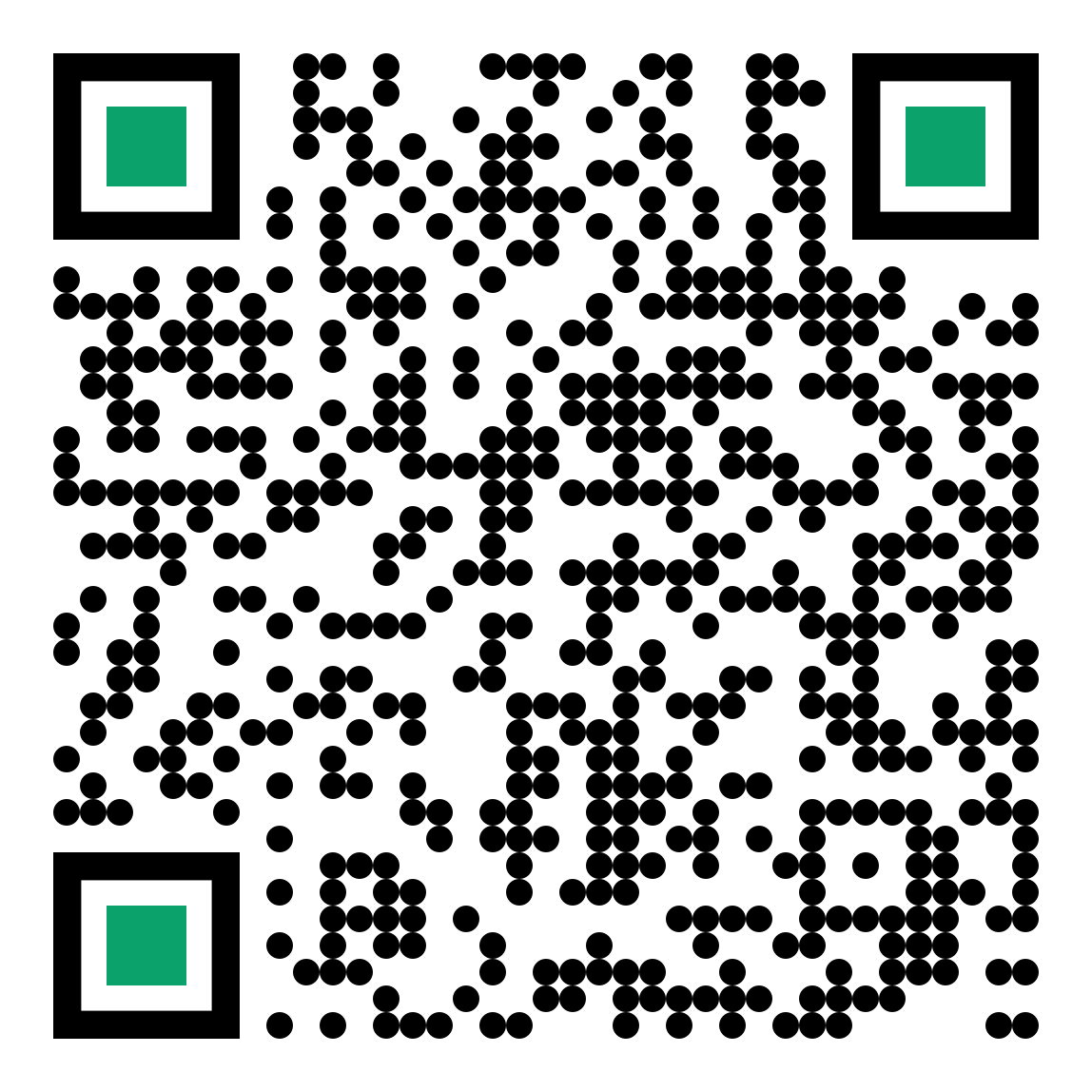 (https://eservices.alriyadh.gov.sa)تسليم النموذج بعد تعبئته بمقر مكتب تنسق مشاريع المدينةموقع البوابة الإلكترونية للخدمات البلدية: (https://eservices.alriyadh.gov.sa)تسليم النموذج بعد تعبئته بمقر مكتب تنسق مشاريع المدينةموقع البوابة الإلكترونية للخدمات البلدية: (https://eservices.alriyadh.gov.sa)تسليم النموذج بعد تعبئته بمقر مكتب تنسق مشاريع المدينةموقع البوابة الإلكترونية للخدمات البلدية: (https://eservices.alriyadh.gov.sa)تسليم النموذج بعد تعبئته بمقر مكتب تنسق مشاريع المدينةموقع البوابة الإلكترونية للخدمات البلدية: (https://eservices.alriyadh.gov.sa)تسليم النموذج بعد تعبئته بمقر مكتب تنسق مشاريع المدينةموقع البوابة الإلكترونية للخدمات البلدية: (https://eservices.alriyadh.gov.sa)تسليم النموذج بعد تعبئته بمقر مكتب تنسق مشاريع المدينةموقع البوابة الإلكترونية للخدمات البلدية: (https://eservices.alriyadh.gov.sa)تسليم النموذج بعد تعبئته بمقر مكتب تنسق مشاريع المدينةموقع البوابة الإلكترونية للخدمات البلدية: (https://eservices.alriyadh.gov.sa)تسليم النموذج بعد تعبئته بمقر مكتب تنسق مشاريع المدينةموقع البوابة الإلكترونية للخدمات البلدية: (https://eservices.alriyadh.gov.sa)تسليم النموذج بعد تعبئته بمقر مكتب تنسق مشاريع المدينةموقع البوابة الإلكترونية للخدمات البلدية: (https://eservices.alriyadh.gov.sa)تسليم النموذج بعد تعبئته بمقر مكتب تنسق مشاريع المدينةموقع البوابة الإلكترونية للخدمات البلدية: (https://eservices.alriyadh.gov.sa)تسليم النموذج بعد تعبئته بمقر مكتب تنسق مشاريع المدينةموقع البوابة الإلكترونية للخدمات البلدية: (https://eservices.alriyadh.gov.sa)تسليم النموذج بعد تعبئته بمقر مكتب تنسق مشاريع المدينةموقع البوابة الإلكترونية للخدمات البلدية: (https://eservices.alriyadh.gov.sa)تسليم النموذج بعد تعبئته بمقر مكتب تنسق مشاريع المدينةموقع البوابة الإلكترونية للخدمات البلدية: (https://eservices.alriyadh.gov.sa)تسليم النموذج بعد تعبئته بمقر مكتب تنسق مشاريع المدينةموقع البوابة الإلكترونية للخدمات البلدية: (https://eservices.alriyadh.gov.sa)ملاحظةملاحظةملاحظة